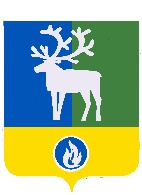 БЕЛОЯРСКИЙ РАЙОНХАНТЫ-МАНСИЙСКИЙ АВТОНОМНЫЙ ОКРУГ – ЮГРАПроектАДМИНИСТРАЦИЯ БЕЛОЯРСКОГО РАЙОНАПОСТАНОВЛЕНИЕот «___» ______________ 2019 года                                                                         № ______О внесении изменений в постановление администрации Белоярского района             от 18 февраля 2013 года № 176 П о с т а н о в л я ю:Внести в постановление администрации Белоярского района от 18 февраля 2013 года № 176 «О постоянной эвакуационной комиссии городского поселения Белоярский и Белоярского района» (далее – Постановление) следующие изменения:в преамбуле Постановления слова «соглашением о передаче осуществления части полномочий органов местного самоуправления городского поселения Белоярский органам местного самоуправления Белоярского района, утвержденным решением Думы Белоярского района от 21 сентября 2012 года № 293 «О соглашениях о передаче осуществления части полномочий органов местного самоуправления городского и сельских поселений в границах Белоярского района органам местного самоуправления Белоярского района и о передаче осуществления части полномочий органов местного самоуправления Белоярского района органам местного самоуправления городского и сельских поселений в границах Белоярского района» заменить словами «соглашением о передаче администрацией городского поселения Белоярский осуществления части полномочий по решению вопросов местного значения администрации Белоярского района»;в пункте 5 Постановления слова «Бойкова Ю.М.» заменить словами «Сокол Н.В.»; пункт 2.4. раздела III приложения 1 «Положение о постоянной эвакуационной комиссии городского поселения Белоярский и Белоярского района» к Постановлению изложить в новой редакции: «3.4. Основной функцией комиссии по завершении эвакуации является решение вопросов размещения эвакуируемого населения, материальных и культурных ценностей, всестороннего обеспечения эвакуируемого населения.»;приложение 2 «Состав постоянной эвакуационной комиссии городского поселения Белоярский и Белоярского района» к Постановлению изложить в новой редакции согласно приложению к настоящему постановлению.2. Опубликовать настоящее постановление в газете «Белоярские вести. Официальный выпуск».3. Настоящее постановление вступает в силу после его официального опубликования.4. Контроль за исполнением постановления возложить на заместителя главы Белоярского района по социальным вопросам Сокол Н.В.Глава Белоярского района                                                                                     С.П. МаненковПРИЛОЖЕНИЕ к постановлению администрацииБелоярского районаот «__» ___________ 2019 года № _______ПРИЛОЖЕНИЕ 2к постановлению администрацииБелоярского районаот «18» февраля 2013 года № 176С О С Т А Впостоянной эвакуационной комиссии городского поселения Белоярский и Белоярского района1. Управление комиссииЗаместитель главы Белоярского района по социальным вопросам, председатель комиссии.Председатель комитета по делам молодежи, физической культуре и спорту администрации Белоярского района, заместитель председателя комиссии.Начальник отдела по делам гражданской обороны и чрезвычайным ситуациям администрации Белоярского района, заместитель председателя комиссии.Ведущий специалист отдела по делам гражданской обороны и чрезвычайным ситуациям администрации Белоярского района, секретарь комиссии.2. Группа дорожно-транспортного обеспечения, оповещения и связиНачальник управления по транспорту и связи администрации Белоярского района, начальник группы.Специалист-эксперт управления по транспорту и связи администрации Белоярского района, помощник начальника группы.3. Группа организации размещения эвакуированного населенияНачальник управления жилищно-коммунального хозяйства администрации Белоярского района, начальник группы.Инженер управления жилищно-коммунального хозяйства администрации Белоярского района, помощник начальника группы.Начальник отдела обеспечения условий образовательной деятельности комитета по образованию администрации Белоярского района, помощник начальника группы.4. Группа всестороннего обеспечения эвакуированного населенияНачальник отдела развития предпринимательства и потребительского рынка администрации Белоярского района, начальника группы.Начальник полиции отдела министерства внутренних дел России по Белоярскому району, помощник начальник группы (по согласованию).Ведущий специалист по вопросам гражданской обороны и чрезвычайным ситуациям комитета по образованию администрации Белоярского района, помощник начальника группы (по согласованию).Ведущий инженер по гражданской обороне и чрезвычайным ситуациям Бюджетного учреждения Ханты-Мансийского автономного округа – Югры «Белоярская центральная районная больница», помощник начальника группы (по согласованию).Ведущий специалист отдела муниципальной службы управления делами администрации Белоярского района, помощник начальника группы Большакова Ирина Николаевна._______________